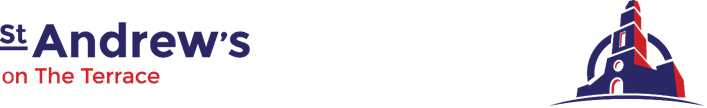 Hato Anaru o Te ParehuaFounded 1840Order of Service20 November 2022Pentecost  24TRANSGENDER REMEMBRANCE SUNDAY 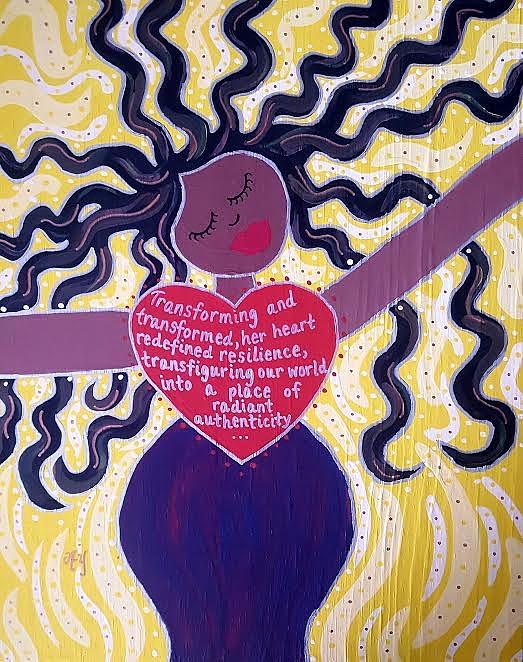 Emily – painting by Rev. Dr. Angela Yarber
Welcome to St Andrew’s on The TerraceWherever you are on your faith journey,wherever you have come from and wherever you are going to,whatever you believe, whatever you do not believe, you are welcome here. Please join in the congregational responses printed in bold italics, and stand if you are able, for the hymns and the offering prayer. We usually sing the hymns without announcement.  To use the loop system in the church, turn your hearing aids on to the appropriate setting.  Please note your nearest fire exit.The church and hall have been earthquake strengthened.  In an earthquake: drop, cover, and hold.Today’s service is led by Rev. Dr Fei Taule’ale’ausumai and 
Fionnaigh McKenziePRELUDE 	“Thornbury” Basil Harwood (1859 – 1949)CALL TO WORSHIP - 	Susan Gilchrist & Corrymeela, IrelandBe with us in all of our journeysfrom near and from far and histories unknown.Be with us in strength and in weakness,the lost and forsaken the proud and the strong.Be with us in all of our beings,where life in our genders can truly belong.Be with us in all of our actions,fulfilling your Kin-dom where all people come.Be with us in all of our wishesthat rest in your love when all are as one.SILENCEPROCESSIONAL HYMN  	FFS 67 ‘We are many, we are one’
	Words and Music: © 1998 Colin GibsonWe are many, we are one,and the work of Christ is donewhen we learn to live in true community,as the stars that fill the night,as a flock of birds in flight,as the cluster of the grapes upon the vine;as the branches of a tree,as the waves upon the sea,as the cluster of the grapes upon the vine.2. All division is made wholewhen we honour every soul,and the life of God in every you and me,as the fingers of a hand,as the grains that form the sand,as the cluster of the grapes upon the vine;as the threads upon a loom,as a field of flowers in bloom,as the cluster of the grapes upon the vine.3. We will join creations song,make a world where all belong,billed as one in peace and loving harmony,as the voices of a choir,as the flames within a fire,as the cluster of the grapes upon the vine,as the snowflakes in the snow,as the colours of a bow,as the cluster of the grapes upon the vine.WELCOME  E te whānau a te Karaiti,  ngā mihi aroha ki a tātou katoa.Kia ora tātou.Talofa lava.Talofa.PRAYER 	by Rabbi Reuben Zellman JESUS’ PRAYER FOR TRANSGENDER REMEMBRANCE	Rev .Kim SorrellsLoving God, our beloved parent, 
in whom we move and breathe and have our being,the hallowing of your name shines forth in the diversity of your children.May your peace and love, justice and equality, inclusion and belonging reign here on earth as in heaven.Grant that our transgender loved ones might have their daily needs met;that they might find gainful employment without discrimination; that they might have access to medical care without fear; that they might have their rights and lives protected, and that they might find a loving community to belong to and call their own.Forgive us for the ways that we have fallen short and failed your transgender children. Forgive us for the times we turned away, or did not care; for the times we laughed or judged their unique expression of your image; for the times we have misspoken, asked too much, or failed to hear,as we forgive those who might have failed us.Lead us away from the temptation to be complacent in the face of injustice. But instead give us courage to stand up and stand with your beloved children. For your love and justice is to be made manifest now and forever. Amen.LIGHTING THE RAINBOW CANDLE  We light the rainbow candle to celebrate our inclusiveness and our children.FAMILY TIME 	Frank CookBLESSING THE CHILDREN (All stand)We send you to the Rainbow Room to hear stories, ask questions and have fun together.  We bless you. Amen.    PASSING THE PEACETraditionally we shake hands to pass the peace and say “peace be with you.”  Now that COVID-19 is here we ask that you pass the peace without shaking hands.	 THE WORD IN TEXTS	Jim CunninghamHebrew Bible	Isaiah 40:28-31Gospel/New Testament	Matthew 5:3-12 Contemporary reading                Made of Clay          Char (transteacher.wordpress.com)Shame burrows
deep under my skin
like a thorn
in the sensitive pad of a bare foot:
sharp hooked words
digging into my very essence
trying to tear it out,
to purge,
to exorcise,but there is no demon within me;
I too am made in God’s own image:
my heart, made to love who it loves,
me, made to be who I am.
You can chip away at me
with your insults and your ignorance,
and like marble under the sculptor’s chisel,
I become more whole.Your barbed remarks cut deep
but our pride is nestled deeper –
denser –
the singularity before the explosion
and we will burst forth
in blinding light.You have made angels of too many of us.
We do not belong in Hell but
we do not belong in Heaven
either:we are claiming our place on Earth.RESPONSEFor the Word in scripture, for the Word among us, for the Word within us,   we give thanks.REFLECTION	Fionnaigh McKenzie and Rev Dr Fei Taule’ale’ausumai TIME OF REMEMBRANCE 	(Fionnaigh)GLAMAPHONES WAIATA
Tiaho Mai rā 	Keta Kaiwai-HerbertPurea nei	Hirini MelbourneLITANY:  Rev. Paul Turner of Gentle Spirit Christian Church of Atlanta 	(Fei) One: We praise you, Holy One, for the gift of life, precious, stubborn, fragile, and beautiful; we are grateful for the time we have to live upon the earth, to love, to grow, to be.Many: We give thanks for the will to live and for our capacity to live fully all of the days that we are given;One: and for those who have been taken by the devastation of violence used against them we remember them and claim the opportunity to build lives of wholeness in their honour.Many: We give you thanks for the partners, friends, allies and families who have been steadfast in their love; for the people who have devoted their life’s work to the prevention of violence, support and making transition from one gender to another possible with passion and commitment,One:  for the diligent science, brilliant ideas and insights that have led to new, life-giving procedures, for those in leadership who have acted to provide health care for people who are in transition.Many: We give thanks for those whose prejudice and judgment have yielded to understanding, for those who have overcome fear, indifference, or burnout to embrace a life of caring compassion.One: We praise you, Eternal One, for those who have loved enough that their hearts have broken, who cherish the memories of those we have lost, and for those who console the grieving.Many: God, grant us the love, courage, tenacity and will to continue to make a difference in a world even with the violence aimed towards our community. One:  Inspire us to challenge and stand strong against the forces that allow the needless harm and violence to continue -- prejudice, unjust laws, repression, stigma, and fear.Many: Into your care, we trust and lift up the hundreds of souls who have been tortured and murdered.One: We lift up to you our dreams of a world where all are cared for,Many: our dreams of wholeness,One: our dreams of a world where all are accepted and respected,Many: a dream we know you share.OFFERTORY MUSIC 	“If I ruled the world” (Camelot) by Bricusse / Ornadel  OFFERING HYMN   	AA8 ‘Brother, Sister, Let Me Serve You’	Words and Music: Richard GillardBrother, sister, let me serve you; let me be as Christ to you; pray that I may have the grace to let you be my servant too.We are pilgrims on a journey,and companions on the road; we are here to help each other walk the mile and bear the load.	OFFERING PRAYERFaithful God, you ask us to be faithful people.In this community, you ask us to be people of justice.In this community, you ask us to be people of mercy.In this community, you ask us to be people of peace.Be with us as we try to be faithfulin large ways and in small waysso your eternal community may come in every way.Amen.We recognise and bless the gifts brought to the table, and those which wing their way electronically from our banks to the church’s account.LIFE IN THE COMMUNITY OF ST ANDREW’SPeople share notices and visitors are welcomed.  If you have a notice, please move to the front row, ready to speak briefly from the lectern.  
For the benefit of newcomers, please introduce yourself before you begin.PRAYERS OF THE PEOPLE	Barrie KeenanCIRCLE OF PRAYER We think today of the people of Tunisia and the Muslim people in Tunisia and throughout the world. We hold all refugees in our hearts. We pray in particular for those detained for many years in Papua New Guinea & Nauru. We give thanks for progress that has been made and pray that their calls for justice might yet find a compassionate response. In New Zealand, we remember those in Parliament, and today we name Chris Penk (Kaipara ki Mahurangi) and Willow-Jean Prime (Northland). Here in the Central Presbytery, we pray for the leaders and people of Rongotea - St Luke’s Uniting Church (Presbyterian-Methodist). PRAYER FOR ST ANDREW’SRenew your people, God,and renew our life in this place. Give us a new spirit of unitywith all who follow the Way of Jesusand new bonds of lovewith people of other faiths.Bless the city in which we livethat it may be a placewhere honest dealing,good government,the desire for beauty,and the care for others flourish.Bless this churchthat what we know of your willmay become what we do,and what we believethe strong impulseof our worship and work. AmenHYMN	  ‘Sing a song for peace and justice’	Words: ©1992 Shirley Murray, Hope Publishing Co. USA  	Music: John Hughes Tune: CWM Rhondda IECS 59Sing a song for peace and justice,speak for those who cannot speak!claim the world for peace and justice:let the strong support the weak.Refrain Light a candle in the darkness,hope and freedom must not die!hope and freedom must not die!2. You who live in happy places,who can laugh and speak and sing,listen for the other voices,mute with fear and suffering.Refrain Light a candle….3. Thousands cry in nameless prisons –plead with powers that hold the key:plead that human rights be honoured,that the innocent go free.Refrain Light a candle….BLESSINGIt is sacred work to make sure that in this world, all are treated equally, 
all have the right to live a safe life, all have the chance to thrive. May the spirit strengthen us to go out and do this work.  Help us and our world to transition from grief to celebration,
from ignorance to understanding,
from shame to pride,
from complacency to activism
and from hopelessness to hope.Amen. SUNG AMENPOSTLUDE  	“Grand March” from Aida by G. Verdi (1813 – 1901)THANK YOU 	Peter Franklin and The Glamaphones  our musicians todayUnless otherwise stated all hymns are used by permission CCLI Licence 341550Words/music to new hymns and gathering statement, prayers and affirmation are original unless acknowledged.  AUDIO REFLECTIONS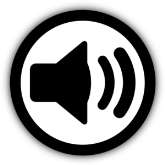 Sunday reflections are usually available on our website.ST ANDREW’S COMMUNITY NOTICESDCM FOODBANK APPEAL VOLUNTEER
The DCM foodbank appeal was held at Newtown New World , Saturday 19 November. We are looking for a volunteer to coordinate the St Andrews team for this biannual event. This was one of many tasks Graham Howell did for us. 
Sandra Kirby / Matthew Mawkes DCMROSTERS FOR DECEMBER, CHRISTMAS AND JANUARYA reminder for those who help on our rosters that we will be putting together a new roster for the period December and January shortly. If you have any dates during this period that you know you will be away please notify the office at office@standrews.org.nz by November 21st (please put ‘roster availability’ as the subject line). Likewise, it would be really helpful if you could let us know if you would be available to do a duty on Christmas Eve and/or Christmas Day. Thank you.PRESENTATION ON SHIRLEY MURRAY – SUNDAY NOVEMBER 20Members of St Andrew’s community are invited to a presentation by whānau member Anne Manchester on her research into the life and work of Shirley Erena Murray. This is for a biography she is writing about our much-loved hymn writer.The presentation, entitled “Under Shirley's spell: researching the life and work of Shirley Erena Murray” will be given at an Ephesus meeting on November 20, from 5-7pm at Johnsonville Union Church. Anne will discuss why she decided to write this biography, her sources of information, and some of her interesting discoveries along the way. The presentation will conclude with a study of two hymns, with musical accompaniment by Hymns on Sunday producer Robyn Jaquiery. If you are not a member of Ephesus and would like to attend please email Margaret Rushbrook on mrushbrook@xtra.co.nz to let her know.  An indication of numbers will help with decisions around which room will best accommodate the meeting.SOCIAL EDUCATION GROUPThe Social Justice Education Group will meet after morning tea on Sunday, 27 November. We are privileged to have as guest presenter Murray Overton, the National Director of Christian World Service (CWS). Many in our parish support the work of CWS. This will be an educative session with opportunity also for questions and discussion. No technology muck up this month! Everyone welcome. (Margaret Rushbrook)THE GLAMAPHONES FRIENDS AND WHANAU YEAR END KNEES UPTHURSDAY, 8 DECEMBER 2022 FROM 18:30-20:00Wellington's LGBTQI community choir, invite you to join us for our end of year wrap up as we sing through our best of from 2022. Think more open rehearsal than polished performance. Free entry (koha always appreciated).LIVING WAGE CHRISTMAS CATALOGUEWe are not even into Advent yet, but thinking ahead - give your Christmas shopping a Living Wage theme this year. Explore the Living Wage Christmas Catalogue https://www.livingwage.org.nz/christmas_catalogue that shows the amazing range of 361 accredited Living Wage Employers and includes links to special offers and online shopping.RECYCLING OF HOUSEHOLD BATTERIESAs a result of a recent Congregational Conversation, Brian Burrell has provided a list of Wellington City locations where used household batteries can be dropped off for FREE.  They are Karori Library, Kilbirnie Library, Manners Street near Willis (inward bus stop), Island Bay Community Centre, Newlands Community Centre, Tawa Community Centre, and the Southern Landfill Tip Shop. Thanks, Brian.BID FOR A BACH 2022How about a Spring or Summer break away from Wellington?As a fundraiser for St Andrew’s on the Terrace to help boost finances affected by Covid-19 cancellations for the St Andrew’s Centre, we have 3 holiday homes on offer for a short holiday. The owners of these 3 holiday homes have generously agreed to donate all rent received to St Andrews.Bid for a date at:1)	A classic cottage in Greytown at $90 per night;2)	A house in Whanganui, with a view over the city and all mod cons including Sky TV, for $100 per night; 3)	A holiday home at Whatamango Bay, nestled in native bush in the Marlborough Sounds, accessible by car with a 15 minute drive from Picton, for $100 per night.The Cottage in Greytown sleeps up to 4 people (2 bedrooms: one queen, two singles). A separate sleep out has 2 single beds for a larger group.The house in Whanganui and the house near Picton both sleep up to 6 people.You need to provide your own towels and sheets.For the houses in Greytown and Whanganui, you are responsible to leave the property as you found it.For the holiday home at Whatamango Bay there is a $50 end cleaning fee.Send me an email to see if the property you would like to rent is available. Weekends tend to be at a premium so book early.  If your requested dates are available, you will be sent confirmation and detailed information about the holiday home and how to reach it, how to get in, instructions about water and power, and you will be sent bank account details for you to pay for your stay.Contact me, Andrew Matthews at: wa.matthews@gmail.comNOTICES FOR THE SUNDAY ORDERS OF SERVICEIf you have notices please email the office at: office@standrews.org.nz in the normal way - with Notices in the subject line - and copy Adelina in: manager@standrews.org.nzFINISHED A LOAF OF BREAD OR BOTTLE OF MILK?Please save the bread bag and the clip (plastic only)/tie and milk bottle tops.  The bags are used at the Compassion Soup Kitchen for “takeaway” lunches and the tags and milk bottle tops get recycled.  Please fold the bags and pack separately.  There is a collection box on the North Vestry table.  Thanks– Kath, Trish and Brian.SUPPORT FOR DCM (DOWNTOWN COMMUNITY MINISTRY)We are grateful for the many services provided by the DCM and one way we can offer our support is to FILL the food baskets at the back of the church each Sunday.  They are collected every Monday by a DCM worker.Suggested items:Tinned – soup, fish, baked beans, stews and fruit / pasta and curry sauces / Jam, honey Marmite/Vegemite and peanut butter / porridge, biscuits and mueslibars / instant coffee and tea bags / soap, toilet paper, toothpaste and tooth brushes. (Please no fresh fruit/vegetables)DCM has been working in the city of Wellington since 1969 with a mission to “focus on the needs of, and to help empower those marginalised in the city, with a current focus on people experiencing homelessness, or at risk of homelessness.”For other ways to support the work of the DCM visit https://www.dcm.org.nz.  Brian BurrellWIDER CHURCH AND COMMUNITY NOTICESA NAME GREATER: A TRANSGENDER AND CHRISTIAN TRAINING Sunday November 20th at 7:00am NZ time - If you are not able to make the live workshop time, the replay will be made available to as an on-demand workshop a few days after the live event. The first half of the workshop will be about getting clear on what being trans/nonbinary means so we’re using a shared language. The second half will be about putting our welcome into practice.This workshop is for: •	Cisgender folks who want to better work in solidarity with trans/nonbinary people •	Church leaders who want to make their congregations and services more welcoming•	Trans/NB folks looking for an educational resource they can pass on to others so they don’t have to bear the burden of education https://go.queertheology.com/trans-training/DCM ANNUAL GENERAL MEETINGWe hope you are able to join us for DCM’s Annual General Meeting, to be held at St. John’s in the City (large hall), 170 Willis Street, on Monday 28 November 2022.Refreshments will be served from 5:30pm with the meeting starting at 6pm.DCM’s Manahautū, Stephen Turnock, will offer a reflection.Please RSVP to this email: suzy@dcm.org.nz by Wednesday 23 November and if you are unable to attend but would like a copy of the Annual Report, please let me know; I would be delighted to see you receive one.
Suzy Cain, DCM.SUNDAY AFTERNOON CHAMBER CONCERTSunday 27 November at 4pm at St Ronan’s Church, EastbourneTRIO MURITAI (Rebecca Steel – flute; Roger Brown – cello; Rosemary Barnes – piano) will play ‘Spring into Summer’.	Gaubert:  Pièce Romantique	Haydn: Trio in D Major Hob XV-16	Saint-Saëns: Softly Awakes my Heart	Weber: Trio in G Minor Opus 63Programme: About 55 minutes - No interval Admission: $20 - General admission - Children free (<12 yrs)  Tickets: Limit 120 - No door sales – Information: slang@xtra.co.nzMISSION STATEMENT OF ST ANDREW'S ON THE TERRACETo create a lively, open Christian faith community,to act for a just and peaceful world, and to be catalysts for discovery, 
compassion and celebration in the capital.MINISTRY AT ST ANDREW’S – THE TEAMSt Andrew’s on The Terracewww.standrews.org.nz30 The Terrace – P O Box 5203, Wellington 6145Office Hours: 9 am – 5 pm Monday to FridayPhone (04) 472-9211office@standrews.org.nzMinister: Rev Dr Fei Taule’ale’ausumai 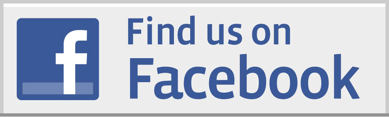 Office: (04) 472-9376, Cell: 021-836 060 minister@standrews.org.nz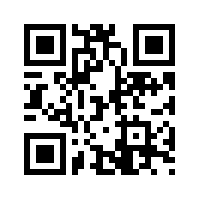 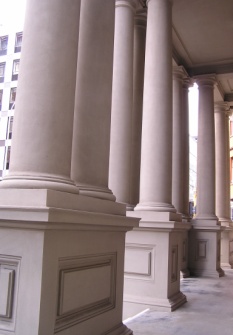 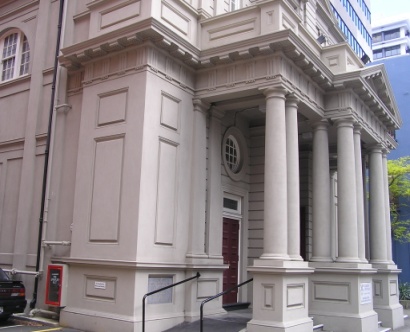 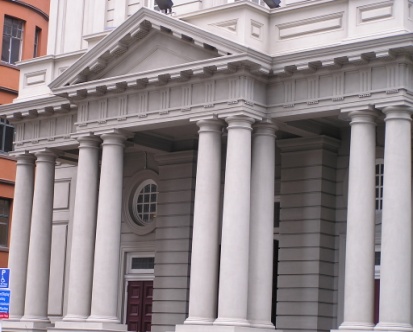 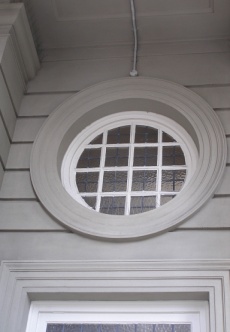 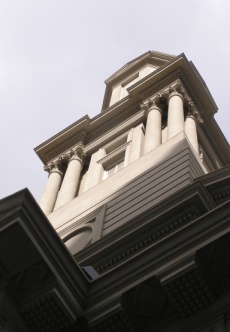 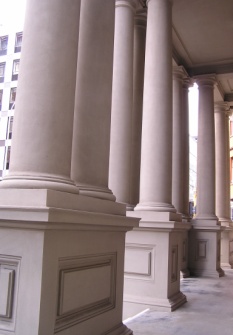 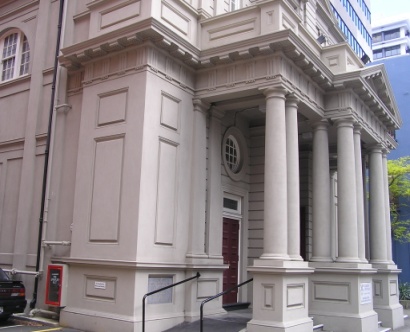 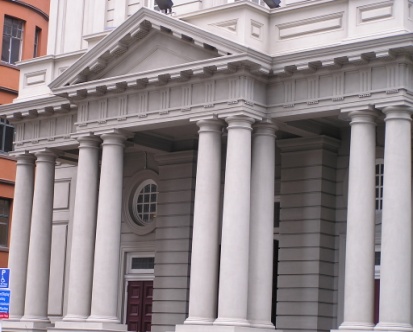 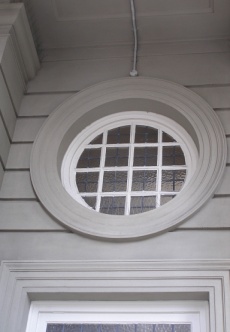 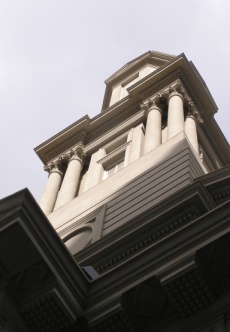 We welcome all visitors and invite you to stay for morning tea or coffee.Please sign the visitors’ book at the back of the church.We hope you enjoyed worshipping with us.  At St Andrew’s we want you to feel at home—to join in with the activities of our community of faith, or to come and find your own spiritual place in your own time. If you would like more information about St Andrew’s or to explore becoming a member or associate member, please fill in one of the welcome leaflets (at the back of the church) and hand it to a minister or a welcoming team member.GENEROUS GIVINGSt Andrew’s depends on the generous giving of members and friends.  If you would like to make a donation or support our work through planned giving, please contact our Parish Office or Treasurer. Bank account for donations is: St Andrews on The Terrace, BNZ Lambton Qy, 02-0534-0004022-02SUNDAY ROSTERSA folder with an outline of each duty is now kept on the back table.  If you are unable to do your rostered duty please arrange a swap/substitute and inform the office.  Thank you.SUNDAY ROSTERSA folder with an outline of each duty is now kept on the back table.  If you are unable to do your rostered duty please arrange a swap/substitute and inform the office.  Thank you.Thanks to this week’s volunteersThanks to this week’s volunteersWelcomingPauline and David PatchettSoundFrank CookOfferingBridget Martin, Tony PearsCoffee/teaWendy and Andrew Mathews, Janet HorncyFamily TimeFrank CookReadingsJim CunninghamPrayers of the PeopleBarrie KeenanRainbow Room HelperCatriona CairnsLibraryMike Wespel-RoseMusicianPeter FranklinOn duty Sunday 27 NovemberOn duty Sunday 27 NovemberWelcomingSandra and Toby KirbySoundSue HirstLaptopSue HirstOfferingKatrina Harper, Kath KerrCoffee/teaLaura and Melissa van Echten, Lois RobertsonFamily TimeFrank CookReadingsGillian FeistPrayers of the PeopleDavid DouglasRainbow Room HelperEllen MurrayLibraryAnn BarrieMusicianBruce CorkillThis Week and Coming Events at St Andrew’sSunday 20 November 10am Sunday Gathering led by Rev Dr Fei Taule’ale’ausumai and Fionnaigh McKenzieWednesday 23 October:
10.30am - Cuppa and a Chat in the Centre12:15pm Wednesday Lunchtime Concert - Flute and Guitar Duo — Elsa Shih and Sirisan SobhanasiriSunday 27 November 10am Sunday Gathering led by Rev Dr Fei Taule’ale’ausumai, followed by Social Justice Education GroupSTANDARD MONTHLY SUNDAY CYCLE OF ACTIVITIES AFTER SERVICE1st Sunday 	Communion service followed by Exploring Faith.2nd Sunday	Congregational Brunch on even months Feb, April, June, Aug, Oct, Dec  
and Younger members’ (Y) group meets after morning tea/brunch.3rd Sunday	Congregational Conversation 4th Sunday	Social Justice Education Group5th Sunday    if there is one  -  nothing plannedMinisterRev Dr Fei Taule’ale’ausumai Parish Council ConvenorLynne DoveyTreasurerPaul BarberFacilities Management GroupSandra KirbyPastoral Care TeamPat Booth, Brian Burrell, Maxine Cunningham, Katrina Harper, Lois RobertsonChurch Music CoordinatorMark StamperTheologian in ResidenceLloyd GeeringPresbytery RepresentativeLois RobertsonConcert CoordinatorKristina ZuelickeFaith in Action Co-ordinatorMargaret RushbrookRainbow Room Coordinator VacantCentre ManagerAdelina ReisOffice AdministratorHayes FrancisFacilities Assistant(s)Amy de BruinRoster CoordinatorPam Fuller